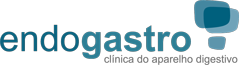 TERMO DE CONSENTIMENTO INFORMADO E ORIENTAÇÕES PRÉ E PÓS-EXAME DE ENDOSCOPIA DIGESTIVA ALTA1. O que é Endoscopia Digestiva Alta? A Endoscopia digestiva Alta é realizada para examinar o esôfago, o estômago e o duodeno pela introdução através da boca de um aparelho flexível. Este aparelho possui um sistema de fibras óticas e uma micro câmera que ilumina o interior dos órgãos digestivos e proporciona a visão completa. Desta forma, a Endoscopia Digestiva Alta auxilia no diagnóstico de doenças do aparelho digestivo alto através de biópsias, no acompanhamento do seu tratamento e também na remoção de lesões como pólipos, tratamento de úlceras hemorrágicas, varizes de esôfago e outros procedimentos terapêuticos. 2. Como ela é feita? Para o preparo será necessário jejum de 8h até mesmo de líquidos. O exame é realizado com o paciente em posição lateral. Para que o mesmo não tenha desconforto durante o procedimento, como náuseas e engasgos, normalmente é realizada a sedação através de injeção intravenosa de medicamentos apropriados. Pode ser necessário também a aplicação de anestésico na forma de spray na garganta, cujo efeito persiste por aproximadamente 45 a 60 minutos, período no qual deve-se evitar ingestão de alimentos ou líquidos para prevenção de engasgos. Devido a administração dos sedativos é obrigatório a presença de um acompanhante adulto para a realização do exame. Você não poderá dirigir, andar sozinho ou realizar atividades de risco que necessitem de atenção durante as primeiras 24 horas após o procedimento endoscópico.Quando há necessidade de biópsia uma pinça é passada através do endoscópio, a fim de retirar alguns fragmentos do tecido e enviá-los para análise pelo patologista. Lembre-se que biópsias podem ser realizadas por várias razões, como para inflamações, pólipos e outras lesões, não significando, necessariamente suspeita de câncer. O médico responsável pela indicação do exame ou o médico endoscopista fará orientação e a suspensão de medicação de uso diário quando necessário. Esse procedimento é realizado no Centro de Endoscopia, com o paciente ficando em observação no próprio setor, recebendo alta após recuperação de suas condições clínicas.3. Quais são os principais riscos? A Endoscopia Digestiva Alta é um procedimento médico que normalmente não promove complicações, porém segundo a literatura mundial pode ocorrer raramento:✓ Flebite (inflamação no local da aplicação de medicamento) ✓ Muito raramente, pode ocorrer depressão respiratória que será revertida com tratamento adequado ✓ Raramente podem ocorrer perfurações e hemorragias - casos extremos e muito raros- necessitando de internação e eventual tratamento cirúrgico se necessário. Em caso de hemorragia pode ser necessário transfusão de sangue. Estas complicações podem ser manifestadas após a liberação do paciente. Alguns sinais de alerta para essas raras ocorrências devem ser observados como:✓ Dor abdominal intensa ✓ Temperatura maior que 38oC e calafrios ✓ Vômitos com ou sem presença de sangramento ✓ Sangramento escurecido nas fezes 4. Cuidados após o procedimento nas primeiras 12h a. Não há restrição alimentar após o exame de endoscopia digestiva alta para fins diagnósticos, a não ser em casos onde seu médico já tenha orientado dieta para seu tratamento. Quando durante o exame de endoscopia for realizado outro procedimento associado, poderá ser necessário uma dieta específica, que será informada pelo médico endoscopista.b. A ingestão de bebidas alcoólicas deverá ser evitada. c. Não realize atividade física no dia do exame. d. Não poderá dirigir ou trabalhar no dia do exame. Se necessário solicitar atestado médico. e. O uso de anticoagulantes deverá ser analisado caso a caso, entre o médico endoscopista e o médico do paciente. Se houver qualquer suspeita de complicação, manifestada pelos sinais de alarme mencionados acima ligue para seu médico, procure o Pronto Atendimento do hospital ou entre em contato com o setor de Endoscopia onde você realizou o exame (fone: 32297715)5. Como retirar o resultado? O resultado do exame será entregue na hora de sua liberação. Em caso de biópsias, esse material será encaminhado ao Laboratório de Anatomia Patológica e o resultado deverá ser retirado após 5 dias úteis na recepção da Clínica.O resultado do exame para ser corretamente interpretado deve ser relacionado com uma série de outros dados que o seu médico possui. Desse modo, qualquer dúvida em relação ao resultado do exame de endoscopia deve ser esclarecida com o médico que o solicitou. 6. Termo de Compromisso do acompanhante: Eu, ___________________________________, RG ___________________ responsabilizo-me por acompanhar o paciente ____________________________________________ após a alta do exame endoscópico realizado no dia ____/____/_______ conforme orientações da equipe médica. Declaro ainda que recebi por escrito e entendi as orientações pós-exame. Assinatura ______________________________________________7. Consentimento pós–informado: Paciente ou responsável Fui devidamente esclarecido(a) e informado(a) quanto aos riscos previsíveis, intercorrências inesperadas e cuidados pós-procedimento, tendo compreendido perfeitamente todas as questões e autorizo a realização do procedimento proposto no paciente: ____________________________________________________. 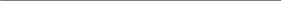 Nome: RG: 